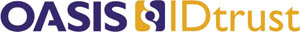 Privacy by Design WorkshopPrivacy Use Case Template – Example Use Case _______________________________________________1. Use Case Title[A short descriptive title for the use case]“Acme Insurance Company Vehicle Data Tracking for Reduced Premiums”
2. Category of Use Case [To be established as Used Cases are submitted - may be Application categories such as “Online Banking” or Model categories such as “Two Domain”.  Where no pre-defined category exists, define a category that you believe is appropriate]Application Type:  “Mobile – Vehicular”Model Type: “Seven Domain”   3.  Provide a general description of the Use Case [High-level synopsis of use case]The Acme Insurance Company in Toronto, Canada, offers customers the opportunity to enroll in a program to have specific vehicular data automatically transmitted from their vehicle to the company.  With data subject consent and agreement with the privacy policies associated with this program, Acme will establish a communication link to the vehicle manufacturer, located in Bruges, and receive specific vehicle data relevant to driving behaviors, including speed, location, trip frequency and duration, miles driven, and safety function deployments such as ABS activation. These data flows are integrated with Acme’s backend systems, which include algorithms for calculating driving patterns related to driving behaviors and risk of accidents.  In exchange, the Acme Insurance Company offers a program of increasing reductions in the customer’s premiums for driving patterns indicative of good driving behaviors and reduced accident risk.  Local insurance agents have access to summary information related to their customer driving patterns.Provide a summary inventory for the Use Case, including:4.  associated with Use Case[Relevantwhere personal information is communicated, created, processed, stored or deleted]Vehicle’s Internal Communications Application (Vehicle Data Collection and Communication to Vehicle Manufacturer)Vehicle Manufacturer Backend Data Collection ApplicationInsurance Company’s Data Collection and Analysis AppInsurance Company’s Customer Facing Web PortalInsurance Company’s Agent Portal5. Data subject(s) associated with Use Case[Include any data subject associated with any of the applications in the use case]The registered Insured person associated with the vehicle VINOther drivers designated by the vehicle owner 6. Domain Owners, Domains, and Roles associated with Use Case	[A “Domain Owner” is the Participant responsible for ensuring that privacy controls and PMRM services are managed in business processes and technical systems within a given Domain.  A “Domain” includes both physical areas (such as a customer site or home) and logical areas (such as a wide-area network or cloud computing environment) that are subject to the control of a particular domain owner. “Role” includes the responsibilities assigned to specific Domain Owners within a privacy domain.]Domain 1: Hudson Motor Company’s Vehicle Communications Data Center, Vehicle Owner’s Web Portal and Backend Data Collection ApplicationDomain 1 Owner: VP, Vehicle Manufacturer’s Vehicle Communication and Data DivisionRole: Application design, development, content, testing, integration testing with external systems, and adherence to corporate security and privacy policies; management of raw datasets of vehicleDomain 2: Acme Insurance Customer Vehicle Data Communications and Processing ApplicationDomain Owner: VP for Customer Vehicle Support ProgramsRole:  Application concept and specifications, content, production certification, communication with external systems, and adherence to corporate security and privacy policies; management of sub-sets of vehicle information associated with operation of the vehicle, including date/time of operation, location, speed, braking data, airbag deploymenDomain 3: Acme Insurance Software Development GroupDomain Owner: CTORole:  Application design, software development, testing, integration testing, production certification, communication with external systems, and adherence to corporate security and privacy policies; management of live test data associated with operation of the vehicle, including date/time of operation, location, speed, braking data, airbag deploymeDomain 4: Insurance Company Customer PortalDomain Owner: VP for Customer Vehicle Support Programs Role: Application concept and specifications, content, production certification, communication with external systems, and adherence to corporate security and privacy policies; management of individual customer preferences, consent information, additional vehicle operators, and driving information Domain 5: Insurance Company Analytics Processing System for Vehicle DataDomain Owner: VP for Advanced AnalyticsRole: Schema and analytics design, software development and testing, data processing, data storage, data disposition, reports and files output to Customer Profile Department; management of driving evaluation assessment data derived from system-based algorithms Domain 6: Customer Profile DepartmentDomain Owner: Director, Customer Profile DepartmentRole: Review of files and driving profiles received from Analytics, interface with insurance agents servicing customers, review of automated decision recommendations requiring further analysis’ management of summary assessment information Domain 7: Local Insurance AgentDomain Owner: EVP for Regional SalesRole: Review of files and summary driving profiles received from Analytics, interface with , explanation of summary assessment information 7. Systems supporting the Use Case applications[System is a collection of components organized to accomplish a specific function or set of functions having a relationship to operational privacy management]Insurance Customer Web Portal (customer interface)Insurance Vehicle Data Processing System (“VDPS”)….________________________________________________________________________Note:  Not included in workshop Exercise: Products Having PI or PII in Use Case[Categories of outputs or files containing PI or PII within the use case]Domain 1: Raw datasets of vehicle informationDomain 2: Sub-sets of vehicle information associated with operation of the vehicle, including date/time of operation, location, speed, braking data, airbag deployment….Domain 3: test sub-sets of vehicle information associated with operation of the vehicle, including date/time of operation, location, speed, braking data, airbag deployment….Domain 4: Customer preferences, consent information, additional vehicle operators, and driving informationDomain 5: Driving evaluation assessment data derived from insurance company algorithmsDomain 6: Summary assessment information______________________________________________________________________________________8. PI and PII covered by the Use Case[Specify the PI and PII collected, created, communicated, processed or stored within Privacy Domains or SystemsRegistered driver name, Account Number, VINLinked vehicle operational datavaluation assessment and summary information[Note:  per domain, system, application or product, depending on level of use case analysis9. Data Flows and Touch Points Linking Domains or Systems[Touch points are the points of intersection of data flows with privacy domains or systems within privacy domains.  Data flows are data exchanges carrying PI and privacy policies among domains in the use case Provide a simple diagram showing the touch points applicable to the Use Case]INSERT DIAGRAM HERE OR AS APPENDIX 10. Legal, regulatory and /or business policies governing the Use Case [Define and describe the source of policies and regulatory requirements governing privacy conformance within use case domains or systems]Government(s) regulationsVehicle Manufacturer privacy policiesTelecom Carrier privacy policiesInsurance Company privacy policiesData Subject Consent preferencesSpecific Privacy Policies Associated with Each Application (e.g., “Data Communications to Manufacturer”)Provide or include link to a PIA if availablehttp://acmeinsurancegroupinc.biz/vehicle privacy/ http://HudsonCarCompany.biz/vehicle privacy11. Privacy controls required within the Use CaseControl  - a process designed to provide reasonable assurance regarding the achievement of stated objectives [Note: to be developed against specific domain, system, or applications as required by internal governance policies and regulations]12.  Functional Services Necessary to Support Privacy Controls Service - a collection of related functions and mechanisms that operate for a specified purpose